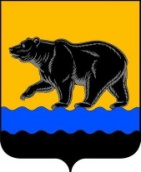 Муниципальное образование город НефтеюганскПРОТОКОЛ № 1Координационного совета по вопросам межнациональных отношений и взаимодействию с национальными общественными объединениями и религиозными организациями при главе города Нефтеюганска30.03.2016                                                                                    МБУК «ЦНК»Присутсивовали:1.Цыбулько Н. Е. -  глава города Нефтеюганска, председатель Координационного совета;2.Нетидулова Н.П. - помощник главы города Нефтеюганска, секретарь Координационного совета;3.Михайлова Н.Н. -  заместитель председателя комитета культуры администрации города Нефтеюганска;4.Кирюхина Т. М. -  директор МБУК «Центр национальных культур»;5.Анарбаев Р.О. - председатель местной общественной организации киргизов города Нефтеюганска «МАНАС» ;6.Бакиев З.Ф. -  заместитель председателя Нефтеюганской городской общественной организации «Юрюзань»;7.Грошева Т.А. - председатель Нефтеюганского отделения общественной организации «Спасение Югры»;8.Олимов Х.Б.- председатель таджикской инициативной группы «Сомониён»;10.Кошкина А.Б. - председатель инициативной группы русской культуры «Русский дом»11.Молдабаев К.К. – председатель казахской общественной организации «Атамекен»;12.Худаярова А. Н. – представитель инициативной группы узбекской национальности «Тимурлан»13.Самойлов В.А. -  атаман Нефтеюганского городского Казачьего общества;14.Костенко Р.Н. - председатель общественной организации «Национально – культурная автономия» города Нефтеюганска «Днипро»;15. Чарикова Е. В. - главный специалист Отдел по профилактике правонарушений и связям с правоохранительными органами администрации города Нефтеюганска;16. Завьялова Н. Е. -  представитель Прихода храма Святого Духа;17.Булат  П.С. - председатель молдавской национальной общественной организации «Наш дом».                                               П О В Е С Т К А  1. Об  опыте работы по   формированию толерантности и профилактике экстремизма в молодежной среде. Лямова Т.В.Решили:1.1.Информацию принять к сведению.2. Об опыте работы общественной организации национально-культурной автономии чувашей города Нефтеюганска «Юханшыв». Докладчик: Соколов Владимир Леонидович - председатель общественной организации национально-культурной автономии чувашей города Нефтеюганска «Юханшыв».( поступило письмо от секретаря НКА чувашей «Юханшыв» с просьбой о переносе рассмотрения данного вопроса на следующем заседании Координационного совета)Решили:2.1.Перенести рассмотрение данного вопроса на очередное заседание Совета.3. Об участии национальных общественных организаций города в мероприятиях, проводимых МБУ «Центр национальных культур»   КирюхинаТ.М.Решили:3.1.Информацию принять к сведению.4. О благоустройстве территории МБУК «Центр национальных культур» (замена ограждения и асфальтирование территории).Сериков С.Е.Решили:4.1.Информацию принять к сведению.5. Об изменениях в налоговом законодательстве.Чекина И.А.Решили:5.1.Информацию принять к сведению.6.  О внесении изменений в состав Координационного совета по вопросам межнациональных отношений и взаимодействию с национальными общественными объединениями и религиозными организациями при главе города Нефтеюганска.Цыбулько Н.Е.Решили:6.1. Включить в состав Координационного совета по вопросам межнациональных отношений и взаимодействию с национальными общественными объединениями и религиозными организациями при главе города Нефтеюганска  Гук Виталия Михайловича  Президента Региональной Общественной организации «Культурно – Просветительский Центр «РОД»  6.2. Помощнику главы города Нефтеюганска (Индина И.Г.): –  Внести изменения в постановление главы города Нефтеюганска от 26.05.2014 №49 - П «О создании Координационного совета по вопросам межнациональных отношений и взаимодействию с национальными общественными объединениями и религиозными организациями при главе города Нефтеюганска» в соответствии с решениями данного протокола.(Срок исполнения 05.04.2016)Председатель    Совета                                                    Н.Е.ЦыбулькоСекретарь Совета  Н.П.Нетидулова